COUNCIL REGULATION – APPLICATION FOR SURGICAL MEMBERSHIP AD EUNDEM Reference: RCS ORDINANCE 3.2(2)A medically-qualified practitioner may be admitted as a Surgical Member ad eundem provided that the Council is satisfied that any diploma that he has received from another institution, or his standard of training, is equivalent to that required for Membership by examination of The Royal College of Surgeons (subject to compliance with any conditions prescribed by the Council).Reference: RCS Standing Rule 1.6Applicants who have not passed the Intercollegiate MRCS Examination, but consider they may, exceptionally, be otherwise qualified (as detailed in Standing Rule 1.6) for Membership ad eundem of the Royal College of Surgeons of England, may apply using this form.  In case of any doubt regarding the process, advice should be sought from the RCS Head of Membership.Applicants are required to be nominated by two extant Fellows of this College. Both such Fellows nominating an applicant must:Have achieved their RCS Fellowship only by successful completion of the examinations process.Have completed a minimum of 5 years as an NHS Consultant surgeon, or in an equivalent position.Have close personal knowledge, over a period of at least 12 months, of the applicant’s clinical and surgical skills; and accordingly have complete confidence that the applicant is consistently working at a level equivalent to an NHS Consultant surgeon.All parts of this application form must be completed.  Once completed, please print and ensure the relevant sections are duly signed by the applicant and both proposers.  Together with the applicant’s current CV, it should be sent to the RCS Head of Membership, The Royal College of Surgeons of England, 35-45 Lincoln’s Inn Fields, London, WC2A 3PE, United Kingdom.Applicants who have passed the Intercollegiate MRCS Examination are immediately eligible for Membership ‘by examination’ (Ordinance 3.2 (1)).  Such applicants do not need to complete this form; they should contact the RCS Head of Membership directly to complete the ‘Membership by examination’ joining process.All successful applicants will be have to pay the annual subscription fee and joining fee unless they can demonstrate that they are already an extant Member of RCS(Ed), RCPSG or RCSI in which case the joining fee will be waived.It is important to note that, by joining The Royal College of Surgeons, you are agreeing to your information being available to all College departments, some of which may be shared with any relevant Specialist Associations located within the building, but not for commercial services. The information you provide will be securely stored and held in accordance with the General Data Protection Regulation 2018. Our privacy policy is available at www.rcseng.ac.uk and if you have any questions about how we use your data, please contact our Data Protection Officer at dpo@rcseng.ac.uk.APPLICATION FOR SURGICAL MEMBERSHIP AD EUNDEMPART A:PART B – To be completed by two Proposers.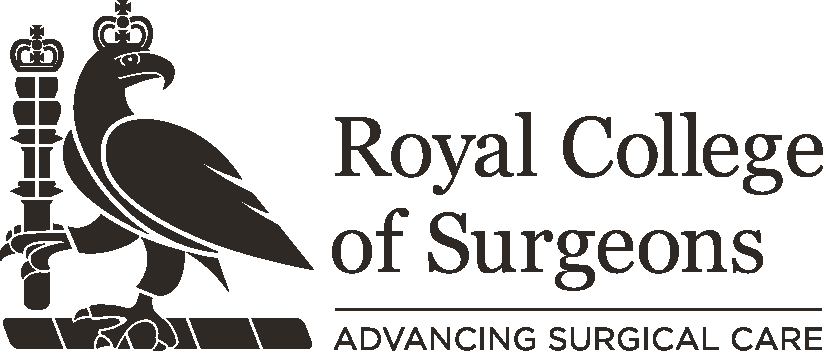 SECTION 1 – Applicant - Personal DetailsSECTION 1 – Applicant - Personal DetailsSECTION 1 – Applicant - Personal DetailsSECTION 1 – Applicant - Personal DetailsSECTION 1 – Applicant - Personal DetailsSECTION 1 – Applicant - Personal DetailsTitle: Title: Title: Title: Title: Date of Birth: First Names: First Names: First Names: First Names: First Names: First Names: Last Name: Last Name: Last Name: Last Name: Last Name: Last Name: Gender MaleFemaleFemaleSECTION 2 – Contact DetailsSECTION 2 – Contact DetailsSECTION 2 – Contact DetailsSECTION 2 – Contact DetailsSECTION 2 – Contact DetailsSECTION 2 – Contact DetailsHOMEHOMEHOMEHOMEHOMEWORKAddressAddressAddressAddressAddressAddressPostcode/Zip codePostcode/Zip codePostcode/Zip codePostcode/Zip codePostcode/Zip codePostcode/Zip codeCountry:Country:Country:Country:Country:Country:Email:Email:Email:Email:Email:Email:Preferred place of contact: HomeWorkWorkSECTION 3 - QualificationsSECTION 3 - QualificationsSECTION 3 - QualificationsSECTION 3 - QualificationsPrimary qualification:Primary qualification:Primary qualification:Date AwardedName of awarding institution/College:Name of awarding institution/College:Name of awarding institution/College:Country:Higher Surgical qualifications (please list)Higher Surgical qualifications (please list)Higher Surgical qualifications (please list)Date:GMC number (if held):GMC Specialist Register : YES/ NOGMC Specialist Register : YES/ NONon UK – Board Certified or equivalent:  YES/NONon UK – Board Certified or equivalent:  YES/NONon UK – Board Certified or equivalent:  YES/NONon UK – Board Certified or equivalent:  YES/NOSECTION 4 – Current EmploymentSECTION 4 – Current EmploymentSECTION 4 – Current EmploymentJob Title:Job Title:Job Title:Specialty:Date appointed:Full time/Part timeDescription of role:Description of role:Description of role:Place of Employment:Place of Employment:Place of Employment:SECTION 5 - Past EmploymentSECTION 5 - Past EmploymentSECTION 5 - Past EmploymentJob Title:Job Title:Job Title:Specialty:Date appointed:Full time/Part timeDescription of role:Description of role:Description of role:Place of Employment:Place of Employment:Place of Employment:SECTION 6 – Personal StatementPlease detail your reason for wishing to become a Member of the RCS; in particular, explain why the normal requirement to complete the IMRCS examinations should, by exception, not apply in your case. SECTION 1 First ProposerSECTION 1 First ProposerName:RCS Fellowship number:Email address:Email address:Please provide evidence of your having completed a minimum of 5 years as an NHS Consultant surgeon, or in an equivalent position.Please provide evidence of your having completed a minimum of 5 years as an NHS Consultant surgeon, or in an equivalent position.Please explain in detail how you have gained recent personal knowledge of the applicant’s clinical and surgical skills, over a period of at least 12 months.  Please explain in detail how you have gained recent personal knowledge of the applicant’s clinical and surgical skills, over a period of at least 12 months.  Please also provide appropriate evidence of the applicant’s ability to work consistently at a level at least equivalent to an NHS ST3 trainee surgeon. Please explain why you consider that the normal requirement to complete the IMRCS Examination process should, exceptionally, be waived in the applicant’s case.Please also provide appropriate evidence of the applicant’s ability to work consistently at a level at least equivalent to an NHS ST3 trainee surgeon. Please explain why you consider that the normal requirement to complete the IMRCS Examination process should, exceptionally, be waived in the applicant’s case.I certify that I have close personal knowledge, over a period of at least 12 months, of the applicant’s clinical and surgical skills; and accordingly have complete confidence that the candidate is consistently working at a level at least equivalent to an NHS ST3 trainee surgeon.Signature:……………………………………………………………………Date:…………………………………………………………………………I certify that I have close personal knowledge, over a period of at least 12 months, of the applicant’s clinical and surgical skills; and accordingly have complete confidence that the candidate is consistently working at a level at least equivalent to an NHS ST3 trainee surgeon.Signature:……………………………………………………………………Date:…………………………………………………………………………SECTION 2 ~Second ProposerSECTION 2 ~Second ProposerName:RCS Fellowship number:Email address:Email address:Please provide evidence of your having completed a minimum of 5 years as an NHS Consultant surgeon, or in an equivalent position.Please provide evidence of your having completed a minimum of 5 years as an NHS Consultant surgeon, or in an equivalent position.Please explain in detail how you have gained recent personal knowledge of the applicant’s clinical and surgical skills, over a period of at least 12 months.Please explain in detail how you have gained recent personal knowledge of the applicant’s clinical and surgical skills, over a period of at least 12 months.Please also provide appropriate evidence of the applicant’s ability to work consistently at a level at least equivalent to an NHS ST3 trainee surgeon. Please explain why you consider that the normal requirement to complete the IMRCS Examination process should, exceptionally, be waived in the applicant’s case.Please also provide appropriate evidence of the applicant’s ability to work consistently at a level at least equivalent to an NHS ST3 trainee surgeon. Please explain why you consider that the normal requirement to complete the IMRCS Examination process should, exceptionally, be waived in the applicant’s case.I certify that I have close personal knowledge, over a period of at least 12 months, of the applicant’s clinical and surgical skills; and accordingly have complete confidence that the candidate is consistently working at a level at least equivalent to an NHS ST3 trainee surgeon. Signature:……………………………………………………………………Date:…………………………………………………………………………I certify that I have close personal knowledge, over a period of at least 12 months, of the applicant’s clinical and surgical skills; and accordingly have complete confidence that the candidate is consistently working at a level at least equivalent to an NHS ST3 trainee surgeon. Signature:……………………………………………………………………Date:…………………………………………………………………………